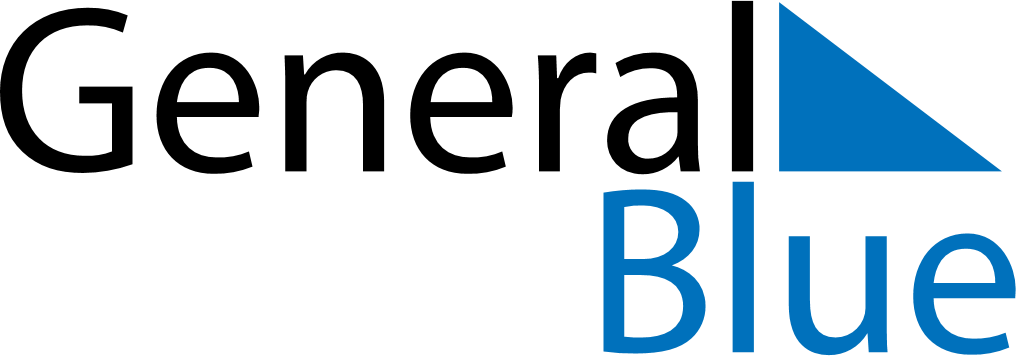 Weekly CalendarOctober 4, 2021 - October 10, 2021Weekly CalendarOctober 4, 2021 - October 10, 2021Weekly CalendarOctober 4, 2021 - October 10, 2021Weekly CalendarOctober 4, 2021 - October 10, 2021Weekly CalendarOctober 4, 2021 - October 10, 2021Weekly CalendarOctober 4, 2021 - October 10, 2021Weekly CalendarOctober 4, 2021 - October 10, 2021MondayOct 04MondayOct 04TuesdayOct 05WednesdayOct 06ThursdayOct 07FridayOct 08SaturdayOct 09SundayOct 105 AM6 AM7 AM8 AM9 AM10 AM11 AM12 PM1 PM2 PM3 PM4 PM5 PM6 PM7 PM8 PM9 PM10 PM